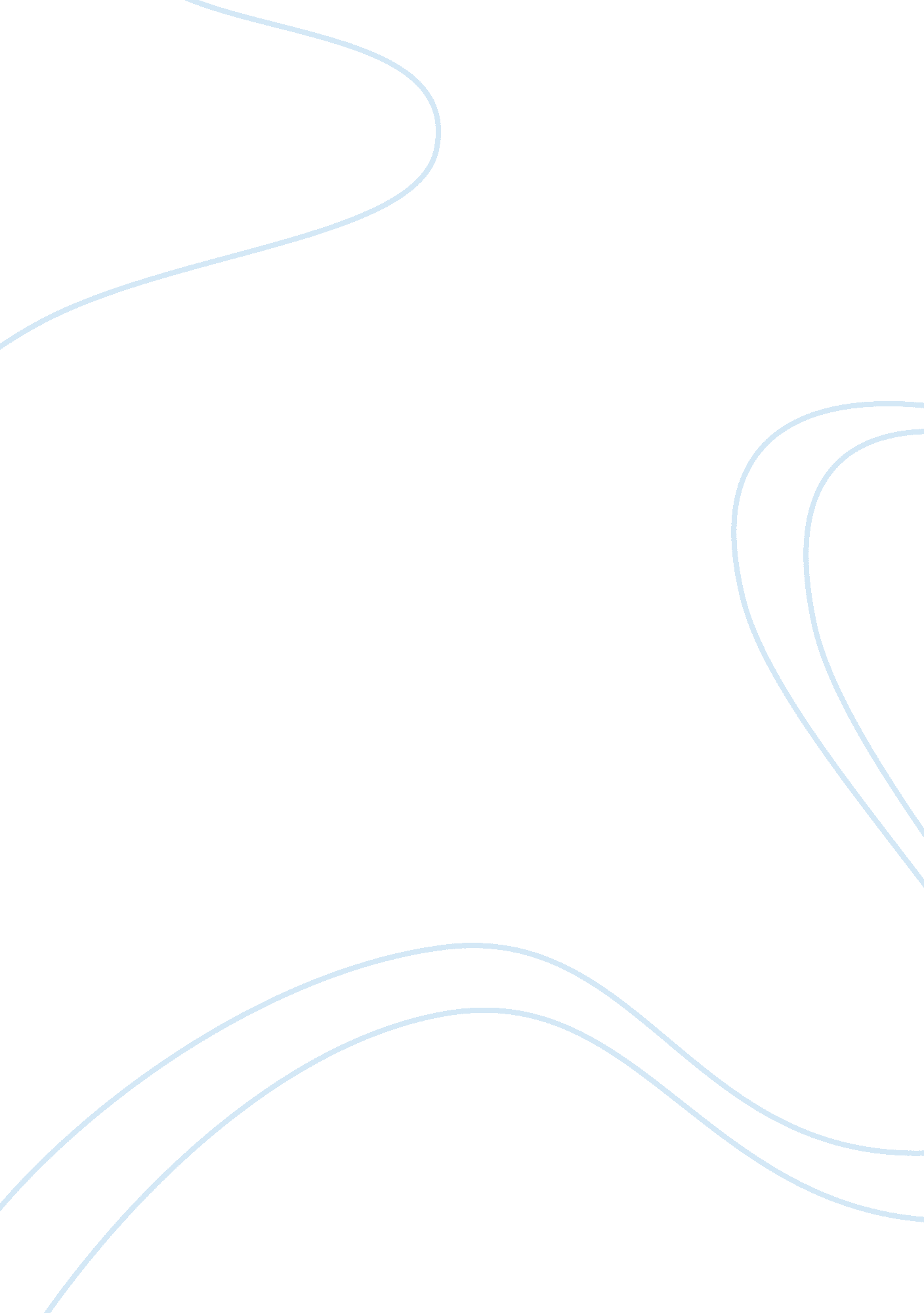 Free personal statement on statement of professional intentEducation, University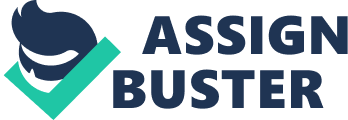 It happened that I’ve been an ambitious, self-reliant and hard-working individual through the years of my life; moreover, I always knew that a University degree would define my future and my true place in this world. Just like any other person, I have wide interests in various fields of studies; however, I’ve been mostly occupied in sports administration degree, as I feel the greatest interest in it. 
I have got my personal reasons in pursuing a master’s degree in sports administration, just like any other applicant does. I believe that this degree will become the greatest tool of enhancement of my vision of the collegiate athletic industry and development of the profound understanding of it, as well. It goes without saying that a variety of different skills and personal qualities is required to be a professional in the athletic industry, especially a deep knowledge and understanding of NCAA regulations and rules, an ability to create and effective athletic program, to develop it appropriately and to run it afterwards, giving it a professional and effective promotion. As I find these skills the most important in my future career, I would like to give them the most suitable, efficient and high-end development, which will become a great advancement of my personal qualities with a further progress in the needed knowledge that I am aimed to. Through all the years of my studies, the hard work and the respective achievements have always been highly evaluated by my mentors, as they have always motivated me to go on developing myself; furthermore, all of them have advised me to keep on working in achieving more knowledge by pursuing a sports graduate degree and it also goes without saying that I have got more than enough motivation to undergo this challenge. One of my greatest mentors, Coach Jeff Walz at the University of Louisville and my cooperation with him acts as the best evidence of how high my discipline and dedication are. Therefore, I have to reach a higher level in my knowledge and skills and that’s why I am applying for the Western Kentucky University Masters program. 
As I have already stated before, I possess a variety of qualifications supported by the practical experience that I am also willing to bring to this program. The University of Louisville has its women’s basketball team and I have been its team manager for a long time, giving a significant contribution to it every working day. I was in charge of the player relations assistance, as it’s a vital part of the team’s success, I was also responsible for the help with the equipment; in addition, the administrative work was also one of my main responsibilities. The experience gained while working with this team allowed me to work as an operations intern for the University of Louisville Women's Basketball program, where I am currently working to this day. Here I have gained a valuable experience in recruiting and handling various day-to-day operations, organizing and controlling team travelling and being in charge of the team's gear. 
In addition, these skills are supplemented by the experience of being the Associate Student Athletic Director, while I was studying at the University of Louisville. This is a certain position elected by the students, which has its main responsibilities in the student ticketing process control and game day student marketing; furthermore, I was in position to get the numbers of the student attendance higher at the types of sports different from basketball and football. In addition, I had a responsibility of organizing and controlling the student travel after the season and coming up with various travel packages to make sure that there was an equal opportunity for all the students to be present on a major post-season game. 
Once I complete this program successfully, I have my own ambitious and challenging goals, as the completion of the program is not the final result for me, which I am about to achieve. My main goal is the work within a collegiate athletic department within administration, furthermore, I want to become an athletic director for a major program, as I possess an adequate background in sports administration, supported by the experience, which will be developed and enhanced during the terms of the program that I am applying for. For now I have a clear understanding how ambitious and hard to achieve is this position due to the high competition within this industry; however, I am sure that this goal is reachable and achievable for me, as I will have more than enough knowledge and practice to be suitable for this position after I complete the Western Kentucky University Masters program; moreover, my dedication and energy towards the occupation that I am interested in will become the additional benefits for me in achieving this. In addition, being a hard-working person I am sure that everything can be achieved with high efforts and passion towards the occupation that I am into. 
In addition, it was a variety of different good reports that I’ve heard about your University that have become another factor of my high interest in applying for its Masters program. On one of your regular open days I was able to visit all the academic and sports facilities and my positive impression about their professional organization has become another appeal to be a part of your Masters program, as well. 